Kupní smlouva č.. NÁVRHuzavřená podle § 2079 a násl. zák 89/2012 Sb. občanského zákoníku, ve znění pozdějších předpisů v návaznosti na ustanovení zákona č. 137/2006 Sb., o veřejných zakázkách, ve znění pozdějších předpisůSmluvní strany1.  Prodávající: Sídlem: Zastoupen: IČ:DIČ:Z+M Partner, spoL s r.o. Valchařská 3261/17, Ostrava 702 00David Ševčík, jednatel společnosti26843935CZ699003336Kontaktní osoba k veřejné zakázce: Jiří Halátek, tel. 608 569 566Číslo účtu: 	KB, 115-1262780267/0100Společnost je zapsána v obchodním rejstříku vedeném Krajským soudem v Ostravě, oddílC, vložka 40340(dále jen "prodávající")a2.   Kupující: Sídlem: Zastoupen: IČ:DIČ:                                         Město JičínŽižkovo náměstí 18, 506 O1 JičínJUDr.Jan Malý, starosta města00271632CZ00271632Osoba oprávněná jednat ve věcech technických: Ing. Petr Brunner(dále také jen "kupující")I.Předmět smlouvy1. 	Účastníci  se dohodli,  ve  smyslu             ust. § 2079  a           zák.č. 89/2012  Sb.,  Občanského zákoníku a zákona č. 137/2006 Sb., o veřejných zakázkách, ve znění pozdějších předpisů, na uzavření této kupní smlouvy, a to na základě a v souladu s veřejnou zakázkou  číslo T002/16/V00035508 s označením Nákup diskového pole a 2  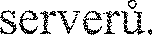 2. 	Prodávající  se  tímto  zavazuje,  za  podmínek  stanovených   touto  kupní  smlouvou   a v souladu  s předloženou  nabídkou  v rámci  veřejné  zakázky,  dodat  kupujícímu  zboží Konkrétní výčet zboží,   včetně         jeho     popisu                je  uvedeno            v příloze            č. 1, která je nedílnou  součástí této smlouvy (dále jen "zboží").3. 	Kupující se tímto zavazuje za podmínek stanovených touto kupní smlouvou zboží včetněII.Podmínky plnění předmětu smlouvy1.  Prodávající  se  zavazuje  dodat  kupujícímu  zboží  dle  specifikace  uvedené  v čl.  I. této smlouvy  nejpozději  do  30.  4.  2016.  Prodávající  splní  svůj  závazek  předáním  zboží kupujícímu spolu s dodacím listem a doklady nezbytnými k užívání, či použití zboží (záruční listy), a to v místě sídla kupujícího.2.   Předání  a  převzetí  předmětu  smlouvy  bude  ukončeno   podpisem  oprávněných   osob smluvních stran na datovaném předávacím protokolu. Za účastníky smlouvy má povinnost podepsat předávací protokol statutární zástupce, osoba oprávněná jednat ve věcech technických, či jakákoliv jiná osoba pověřená jednat za prodávajícího či kupujícího ve věci předání a převzetí zboží.3.   Nebude-li   zboží  dodáno  ve  lhůtě  uvedené  v čl.   II.,  odst.   1,  je  kupující   oprávněn od smlouvy odstoupit.4.   Vlastnictví k prodávanému zboží přechází na kupujícího jeho dodáním kupujícímu.5.   Nebezpečí škody na zboží přechází na kupujícího podepsáním protokolu o převzetí zboží ve smyslu bodu 2 tohoto článku.6.   Prodávající prohlašuje,	na zboží neváznou práva třetích osob.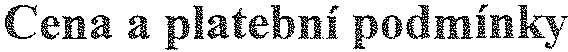 1.  Cena  za zboží  byla stanovena  nabídkovou  cenou  prodávajícího,  kterou  udal  v nabídce podané do  výběrového  řízení,  a která byla kupujícím  jakožto  zadavatelem  výběrového řízení  vybrána  jako  nejvýhodnější,  a  činí  celkem  bez  DPH  711  306,  21%  DPH  je149 374,26,  celkem  tedy  860 680,26  Kč.  Takto  sjednaná  kupní  cena  zahrnuje  veškeré náklady prodávajícího spojených s dodávkou zboží,je cenou nejvýše přípustnou a může být změněna jen v případě změny příslušné sazby daně z přidané hodnoty. V takovém případě bude  sjednaná  kupní  cena  upravena  podle  výše  sazeb  DPH  platných  v době  vzniku zdanitelného plnění.   2.  Sjednaná kupní cena bude uhrazena na základě daňového dokladu (faktury) vystavené prodávajícím se splatností 14 dnů od jejího doručení kupujícímu. Prodávající je oprávněn fakturu vystavit po řádném dodání zboží kupujícímu. 3.   Faktura musí mít náležitosti řádného účetního a daňového dokladu ve smyslu příslušných právních předpisů (zejména zákona č. 563/1991 Sb., o účetnictví a zákona č. 235/2004 Sb., o  dani  z  přidané  hodnoty).  Nebude-li  vystavená  faktura  obsahovat  zákonem  či  touto smlouvou stanovené náležitosti, nebo v něm budou uvedeny nesprávné údaje, je kupující oprávněn  ji vrátit zpět prodávajícímu  s uvedením resp. vytčením chybějících  náležitostí nebo nesprávných údajů. V takovém případě se přeruší doba splatnosti v ní uvedená a nová lhůta splatnosti počne běžet doručením nové, opravené faktury kupujícímu.IV.Odpovědnost za vady a reklamace1.  Prodávající odpovídá za vady, které má zboží v době dodání zboží. Kromě toho je na zboží poskytnuta záruka za jakost, dobu této záruky jakož i termín pro odstranění vad je uveden v příloze č. 1 této smlouvy vždy u jednotlivého zboží.2.   Prodávající je odpovědný za to, že po celou záruční dobu bude mít zboží vlastnosti sjednané v  této  smlouvě  a  vlastnosti  požadované  právními  předpisy  anebo  vlastnosti  obvyklé s ohledem na účel užívání anebo vlastnosti kupujícím vytýčené.3.   V případě, že má dodané zboží jakékoli vady, je kupující oprávněn požadovat:dodání chybějícího množství zboží, nebo neprodlenou výměnou vadného zboží za bezvadnénebo opravu vadného zbožínebo přiměřenou slevu z kupní ceny.4.   Volba mezi nároky uvedenými v tomto článku smlouvy náleží kupujícímu, je však povinen ji oznámit prodávajícímu v zaslaném oznámení vad nebo bez zbytečného odkladu po tomto oznámení.5.   Prodávající   neodpovídá   za  vady  zboží  vzniklé  obvyklým  opotřebením,   neodbomým použitím a zacházením se zbožím, nebo užíváním zboží k jiným účelům, než ke kterým je určeno.6. Kontakt pro nahlášení závad: Vladimíra Kurdiovská, tel.597 010 363, e-mail: vladimira.kurdiovska@zmservis.cz.                                                                                          V.Sankce1. 		V případě prodlení prodávajícího s dodáním předmětu smlouvy podle kupní smlouvy má kupující nárok na smluvní  pokutu ve výši 0,1 % z kupní ceny bez DPH, a to za každý i započatý den prodlení s jeho dodávkou.V případě prodlení s úhradou kupní ceny se  kupující zavazuje uhradit prodávajícímu úrok z prodlení ve výši 0,1 % z dlužné částky za každý den prodlení.Závěrečná ustanovení1.  Prodávající se zavazuje, že veškeré dokumenty k zakázce budou v souladu s povinným minimem publicity veřejné zakázky.2.   S ohledem na skutečnost, že prodávající zaměstnává vice než 50 % handicapovaných zaměstnanců a bylo tedy při výběrovém řízení postupováno v režimu § 101 zák. č. 137/2006 Sb., o veřejných zakázkách), zavazuje se prodávající nejpozději do 25.1.2017 zaslat kupujícímu Potvrzení o odběru plnění povinného podílu zaměstnaných OZP (náhradního plnění) dle § 81 odst. 2 písm. b) zákona č. 435/2004 Sb., o zaměstnanosti a to ve výši předložené nabídkové ceny.3.   Tato smlouva  nabývá platnosti a účinnosti dnem podpisu smluvními  stranami. Veškeré změny smlouvy lze provádět pouze formou vzestupně číslovaných písemných dodatků, odsouhlasených  oběma  smluvními  stranami,  přičemž  jiná  než  písemná  forma  změny smlouvy se nepřipouští.4.   Smlouva je vyhotovena ve 2 stejnopisech, z nichž každá strana obdrží po jednom stejnopise.5.   Ve věcech smlouvou výslovně neupravených se právní vztahy z ní vznikající a vyplývající řídí  příslušnými   ustanoveními   občanského   zákoníku   a                    obecně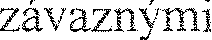 právními předpisy.6.   Smluvní  strany  prohlašuji,  že smlouvu  před jejím  podpisem  přečetly,  řádně projednalya s jejím  obsahem  bez výhrad  souhlas:í. Smlouva  je vyjádřením  jejich    svobodné  a  vážné  \n.Jle.  Na  důkaz  pravosti  a  pravdivosti  těchto  prohlášení  připojují oprávnění zástupci smluvních stran své vlastnoruční podpisy.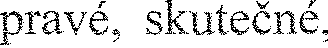 7. 	Nedílnou součástí této smlouvy je Příloha č. 1 Technická a cenová specifikace předmětu plnění.V Ostravě, dne 23. 3. 2016 	V Jičíně  dne -----r.o.702teL: +42prodávající David Ševčík jednatel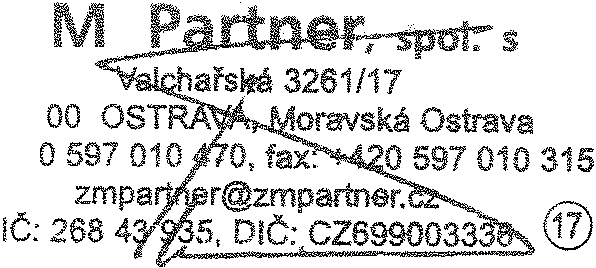 Z + M Partner, spol. s r.o.kupující